Lectio DivinaVarje torsdag 18.30-19.30 kommer vi ha Lectio Divina som är en form av bibelmeditation, där Lectio betyder läsning och Divina betyder gudomlig eller given av Gud. I Lectio Divina närmar vi oss bibelordet med en bedjande och lyssnande hållning. Det handlar mer om att låta Guds ord förklara mitt liv, än att jag ska söka förklaringar i bibeln.Lectio Divina består av fyra delar:Lectio Lyssna till ordet. Vad vill Gud säga till dig? Bestäm dig för en bibeltext och läs den några gånger för att förstå sammanhanget. Läs sedan texten långsamt och börja lyssna efter ord som sticker ut för dig. Mediatio Hur berörs mitt liv av detta ord? Läs texten långsamt igen. Lyssna nu efter att upptäcka hur ditt liv just idag berörs av det ord eller den fras du fastnat för.Oratio Ligger det någon inbjudan i detta till mig? Läs bibeltexten långsamt en sista gång. Lyssna här efter en eventuell inbjudan från Gud till dig för de närmaste dagarna. Leta efter det konkreta och som ligger inom räckhåll för de allra närmaste dagarna framför dig. Be Gud om det du behöver för att kunna svara på den inbjudan av Gud som du eventuellt fått ta emotContemplatio att skåda och smaka på Guds godhet. Kontemplation handlar om att helt enkelt vara inför Gud. Därför kan kontemplation för några av oss kännas svår att förstå sig på. Kontemplation är inte något nytt eller annat än det vi redan sökt i vår Lectio Divina. Kontemplationen handlar om att ställa sig inför Guds godhet och låta Guds godhet alltmer genomsyra mitt liv och mina erfarenheter. Lectio Divina är något som du kan göra hemma och som vi uppmuntrar till. Det behöver inte vara långa stycken. Huvudsaken är att du låter Gud få tala till dig genom sitt ord. Böneveckor10–23 januari 2022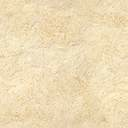  ”Bli kvar i mig så blir jag kvar i er!” JesusVeckornas rytmEtt nytt år är här, 2022, och vi lämnar 2021 ett år som inte riktigt blev som vi hade tänkt oss, mycket inställt och många omställningar. Vi som församling kommer därför ta dessa två veckor tillsammans att söka Gud och fråga Han vad Han vill med församlingen. Vad ska vi lägga vårt fokus på? Vad ska vi förändra? Vad ska vi ha kvar? Vi har två texter som kommer genomsyra dessa veckor; 1 kor 12 och Joh 15.Under veckorna kommer det finnas specifika områden att be för och veckorna kommer ha samma rytm. Om du inte har möjlighet att komma till kyrkan men vill vara med och be kan du ta hjälp av detta häfte och följa församlingens rytm. Veckorna kommer se ut så här:Tisdag Lunchbön 12:30-13.00Bönepromenad 18.30-19.30Torsdag Lunchbön 12.30-13.00Lectio Divina 18.30-1930Fredag  Lunchbön 12.30-13.00Söndag Bönegudstjänst 11.00-12.0030 min innan och efter bönepromenaden och Lectio Divina kommer kyrkan att vara öppen för egen bön och tillbedjan. Det kommer finnas stationer som hjälper dig att be för specifika saker och som är anpassade efter veckornas texter. Det går även bra att sitta i stillhet och bara vara i Guds närvaro.BönepromenadVarje tisdag mellan 18.30-19.30 kommer vi gå bönepromenad tillsammans. Vi startar gemensamt inne i kyrkan för att förbereda oss och be oss samman. Under promenader stannar vi vid olika ställen och ber tillsammans. Här nämns nåra ställen att stanna på och vad man kan be för och som du kan använda dig av när du vill ta en egen bönepromenad. Stanna där du känner dig manad av Gud och låt hans Ande få leda dig på din promenad och bön. Om du vill gå runt i samhället:Västerfärnebo kyrka: Be om andligt klarsynt ledarskap, kärlek till medarbetare och de dem möter i jobbet. Vishet och mod att göra Guds vilja.Svartådalens Bygdecenter: Be om rätt styrelse och medarbetare. Om Guds ledning i deras tankar av satsningar. Att de väljer gott och att Gud frigör resurser.Fiket i Färnbo & Västerfärnebo Livs: Tacka Gud för allt det goda han ger. Be om stabila företag och trygga arbetsplatser. Kloka val av samarbeten och aktiviteter.Björkgården: Be för en bra, välsignad sjuk-, hälsovård med rätt ledning och personal. Om försoning och helande hos personal och boende/anhöriga: Om kärlek, barmhärtighet, vishet och mod.Skolan: Be om välsignelse över lärarna och barnen och deras arbetssituation. Att det får bli en växtplats i kärlek, överseende, omsorg och värde. Be att det blir en frizon och beskydd över tankar, hälsa.Gatorna: Be för de som bor i de olika husen.Om du vill gå runt kyrkan:Stora ingången Be för att kyrkan ska få vara en plats där man kan få komma och bara vara. Ett bönens hus för alla folk. Ingången på långsidan Be för alla ungdomarna som rör sig i kyrkan. Ingången på baksidan Be för de människor som har slunkit ut genom bakdörren genom åren.  Be att vi som församling ska kunna se de människorna och ge dem utrymme här. Lekplatsen Be för alla barnen som rör sig i vår bygd och verksamhet. Be för att vi ska behålla vårt barnasinne. Grillplatsen Be att Guds eld ska sprida sig i bygden. Korset på långsidan Be att korset ska bli vår kyrkas vägmärke mer tydligt och verksamt. 